………………………………………………... (imię i nazwisko)                                                                   (miejscowość i data) …………………………………….. ………………………………………(adres) ……………………………………... (numer telefonu kontaktowego)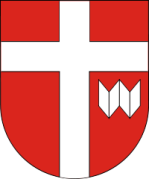 Urząd Gminy w Potworów ul. Radomska 2a 26-414 PotworówWNIOSEK O WYDANIE ZAŚWIADCZENIA POTWIERDZAJĄCEGO PRACĘ W GOSPODARSTWIE ROLNYMZwracam się z prośbą o wydanie zaświadczenia o pracy w gospodarstwie rolnym rodziców/teściów/własnym* znajdującym się w miejscowości………………………………......... w o kresie od……………………………………… do………………….…………………………….. Zaświadczenie jest mi potrzebne do przedłożenia w …………………………………………....... w celu ………………………………………………………………………………………………….... …………………………… (podpis)